Commonwealth of Massachusetts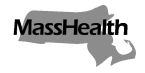 Executive Office of Health and Human ServicesOffice of Medicaidwww.mass.gov/masshealthMassHealthManaged Care Entity Bulletin 76December 2021TO:	Managed Care Entities Participating in MassHealthFROM:	Amanda Cassel Kraft, Assistant Secretary for MassHealth [signature of Amanda Cassel 			Kraft]RE:	Behavioral Health Urgent Care ProvidersApplicable Managed Care Entities and PACE Organizations Accountable Care Partnership Plans (ACPPs)
 Managed Care Organizations (MCOs)
 MassHealth’s behavioral health vendor
 One Care Plans
 Senior Care Organizations (SCOs)
 Program of All-inclusive Care for the Elderly (PACE) OrganizationsBackgroundAs part of the Baker-Polito Administration’s Roadmap for Behavioral Health Reform, MassHealth is establishing a process for MassHealth-enrolled Mental Health Centers (MHCs) to qualify as Behavioral Health Urgent Care providers. As detailed below, Behavioral Health Urgent Care providers must increase timely access to treatment for MassHealth members, including offering same- or next-day appointments and night and weekend hours. This new process furthers the Commonwealth’s goals of providing the right behavioral health services inclusive of mental health and addiction treatment, where and when people need them. This bulletin, effective January 1, 2022, describes the Behavioral Health Urgent Care program and establishes the requirements for Accountable Care Partnership Plans (ACPPs), Managed Care Organizations (MCOs), and the MassHealth behavioral health vendor (MBHP) (collectively “MCEs”) regarding MHCs that are participating in the Behavioral Health Urgent Care program and that are a part of the MCE’s network. Additionally, this bulletin guides the MassHealth behavioral health vendor to identify MHCs that wish to participate in the Behavioral Health Urgent Care program. EOHHS will inform MCEs of which MHCs have been designated as Behavioral Health Urgent Care providers.Provider Participation RequirementsBeginning January 1, 2022, the MassHealth behavioral health vendor will administer an attestation process to designate MHCs as Behavioral Health Urgent Care providers. To qualify as a Behavioral Health Urgent Care provider, the provider must satisfy the following requirements: The MHC is enrolled in MassHealth as a provider of MHC services pursuant to 130 CMR 429.000; The MHC is able to provide appointments for diagnostic evaluations for new clients on the same or next day of clinic operation, when clinically indicated based on initial intake;The MHC is able to provide appointments for all existing clients with an urgent behavioral health need on the same or next day of clinic operation;Urgent behavioral health needs are characterized by changes in behavior or thinking, role dysfunction, emerging intent of self-injury, or threats to others, but do not include immediate risk of harm to self or others;The MHC is able to provide urgent psychopharmacology appointments and Medication for Addiction Treatment evaluation within 72 hours of an initial diagnostic evaluation and based on a psychosocial assessment; ​The MHC is able to provide all other treatment appointments including follow-up appointments within 14 calendar days; ​The MHC has extended appointment availability, including:At minimum, 8 hours of extended appointments on Mondays through Fridays outside of the hours of 9am-5pm,At minimum, two 4-hour blocks of appointments on weekends per month; The MHC meets the reporting requirements in this bulletin; and,The MHC makes member experience surveys available to all clients.The MassHealth behavioral health vendor must ensure that MHCs interested in providing Behavioral Health Urgent Care at multiple sites submit a separate attestation form for each location. A MHC must meet the requirements above for each site that it wishes to enroll in the Behavioral Health Urgent Care program. Attestation SubmissionThe MassHealth behavioral health vendor must make an electronic attestation form available to MHCs interested in becoming Behavioral Health Urgent Care provider. The attestation form must be in the form of Appendix A, or as such form may be modified from time to time by EOHHS. The MassHealth behavioral health vendor must collect the attestation forms from MHCs interested in participating in the Behavioral Health Urgent Care program between January 1, 2022 and June 30, 2022. Eligibility will be determined and effective within 30 days of the date of submission. After that time, the deadline to submit the attestation form will occur on a quarterly schedule as follows: Date Due 			Eligibility August 1 				October 1 November 1 			January 1 February 1 			April 1 May 1				July 1 Any provider that fails to fulfill any of these requirements or that is unable to serve members as intended will not be considered a Behavioral Health Urgent Care provider. Any Behavioral Health Urgent Care provider must inform the MassHealth behavioral health vendor immediately if it is no longer able to meet the requirements, above.Reporting Requirements The MassHealth behavioral health vendor must collect quarterly reports from Behavioral Health Urgent Care providers and provide the reports to MassHealth. The quarterly reports must include:Percentage of total quarterly visits provided during extended appointment hours;Percentage of total quarterly initial evaluations completed within 1 day of clinic operation following the first contact;Percentage of total quarterly initial evaluations completed during extended appointment hours; Percentage of total quarterly urgent visits for existing clients completed within 1 day of clinic operation;Percentage of total quarterly urgent visits completed within 1 day of clinic operation occurring during extended appointment hours; Percentage of total quarterly urgent psychopharmacology appointments that occur within 72 hours of initial diagnostic evaluation; Percentage of total quarterly Medication for Addiction Treatment appointments that occur within 72 hours of initial diagnostic evaluation; Percentage of total quarterly routine or follow-up visits completed within 14 calendar days of initial contact; and, Percentage of total quarterly routine or follow-up visits completed within 14 calendar days of initial contact that occur during extended appointment hours.Such requirements are subject to change, as directed by EOHHS. Contracting and RatesEffective February 1, 2022, MCEs will be required to pay no less than the rates designated by MassHealth, to be added to Appendix T to the ACPP and MCO contracts and Appendix L to the MassHealth behavioral health vendor contract, for  the specified services provided by MHCs that are designated as Behavioral Health Urgent Care provider sites. MCEs will be required to pay these rates by using appropriate codes with the Urgent Care modifier, GJ, as directed in Appendices T and L. The minimum rates constitute a 15% increase over the current minimum rates for the specified services. All MCEs are required to pay no less than the enhanced rates for the specified services provided at any Behavioral Health Urgent Care provider site in the MCE’s provider network.Additional InformationFor an example of the attestation form, please see the attached document, “Appendix A.” For the latest information on the Roadmap for Behavioral Health Reform, visit https://www.mass.gov/service-details/roadmap-for-behavioral-health-reform. QuestionsFor all questions about the Behavioral Health Urgent Care attestation process, please use the contact information found on the Attestation Form. For general questions about Behavioral Health Urgent Care, please contact MassHealthOBHQuestions@mass.gov.Follow us on Twitter @MassHealth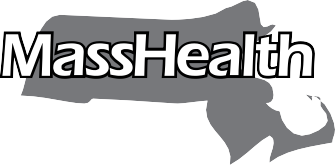 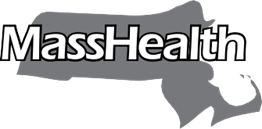 Appendix A: Attestation Formfor the MassHealth Behavioral Health Urgent Care ProgramCommonwealth of Massachusetts | Executive Office of Health and Human Services | www.mass.gov/masshealthSection I: INSTRUCTIONSMental Health Centers (MHCs) interested in participating in the MassHealth Behavioral Health Urgent Care Program must submit this attestation of clinical and programmatic requirements. MHCs that are interested in participating in the Behavioral Health Urgent Care Program for multiple site locations must submit a separate attestation form for each location that meets the requirements outlined in Section III. For provider organizations with multiplelocations, only the site listed on this form will be designated a Behavioral Health Urgent Care provider.Any provider that fails to fulfill any of the requirements below or that is unable to serve members as intended will not be considered a Behavioral Health Urgent Care provider.           In addition, if at any point, the MHC is unable to meet the requirements, the MHC must provide notice immediately.Notice shall include the date on which the MHC stopped meeting the requirements for participation in this program.Questions about this form can be addressed to BHUrgentCareAttestation@beaconhealthoptions.com. All information is subject to audit and verification byMassHealth.During the initial implementation stage, MHCs interested in participating in the Behavioral Health Urgent Care program must submit this form between January 1, 2022 and June 30, 2022. Eligibility will be determined and effective within 30 days of date of submission. After that time, the deadline to submit the attestation form will occur on a quarterly schedule as follows:Date Due	EligibilityAugust 1	October 1November 1	January 1February 1	April 1May 1		July 1SECTION II: PRACTICE INFORMATION NameBusiness Name (if applicable)Street Address:City:State:Zip:Business Telephone No.:Business Email Address:Contact Name:Contact Phone Number:Contact Email Address: MassHealth Provider ID including service locationProvider NPISECTION III: REQUIREMENTS FOR BEHAVIORAL HEALTH URGENT CARE DESIGNATIONTo participate in the Behavioral Health Urgent Care Program, the MHC must satisfy the following requirements:The MHC is enrolled in MassHealth as a provider of mental health center services pursuant to 130 CMR 429.000;The MHC is able to provide appointments for diagnostic evaluations for new clients on the same or next day of clinic operation, when clinically indicated based on initial intake;The MHC is able to provide appointments for all existing clients with an urgent behavioral health need on the same or next day of clinic operation;a. Urgent behavioral health needs are characterized by changes in behavior or thinking, role dysfunction, emerging intent of self-injury, or threats to others, but do not include immediate risk of harm to self or others;The MHC is able to provide urgent psychopharmacology appointments and Medication for Addiction Treatment evaluation within 72 hours of an initial diagnostic evaluation and based on a psychosocial assessmentThe MHC is able to provide all other treatment appointments including follow-up appointments within 14 calendar days;The MHC has extended appointment availability, including:A minimum of 8 hours of extended appointments on Mondays through Fridays outside the hours of 9am-5pm; andA minimum of two 4-hour blocks of appointments on weekends per month.The MHC meets the reporting requirements below; and,The MHC makes member experience surveys available to all clients.SECTION IV: REPORTING REQUIREMENTSBehavioral Health Urgent Care providers must submit the following quarterly reports to the MassHealth behavioral health vendor, or as otherwise directed by EOHHS.Percentage of total quarterly visits during extended appointment hours;Percentage of total quarterly initial evaluations completed within 1 day of clinic operation following the first contact;Percentage of total quarterly initial evaluations completed during extended appointment hours;Percentage of total quarterly urgent visits for existing clients completed within 1 day of clinic operation;Percentage of total quarterly urgent visits completed within 1 day of clinic operation that occur during extended appointment hours;Percentage of total quarterly urgent psychopharmacology appointments that occur within 72 hours of initial diagnostic evaluation;Percentage of total quarterly Medication for Addiction Treatment appointments that occur within 72 hours of initial diagnostic evaluation;Percentage of total quarterly routine or follow-up visits completed within 14 calendar days of initial contact; and,Percentage of total quarterly routine or follow-up visits completed within 14 calendar days of initial contact occurring during extended appointment availability hoursThese requirements are subject to change, as directed by EOHHS.SECTION V: ATTESTATIONBy completing Section V, you attest to compliance with the Behavioral Health Urgent Care requirements. Check this box to indicate that the MHC site location listed in Section II is meeting all of the Behavioral Health Urgent Care requirements enumerated in Section III.I certify under the pains and penalties of perjury that the information on this form that I have provided has been reviewed and signed by me, and is true, accurate, and complete, to the best of my knowledge. I understand that I may be subject to civil penalties or criminal prosecution for any falsification, omission, or concealment of any material fact contained herein.Printed legal name of authorized practice representative:Practice representative’s signature (The signature of anyone other than the representative is not acceptable):	Date: